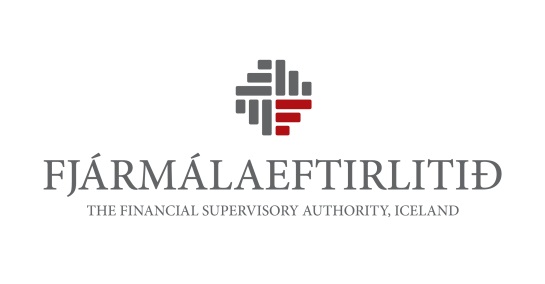 Eyðublað vegna umsagnar um drög að reglum um ársreikninga lífeyrissjóða, sbr. umræðuskjal nr. 14/2014Tímafrestur
23.1 2015
Fyrir klukkan 16:00Nafn umsagnaraðila:[Nafn umsagnaraðila]Upplýsingar um umsagnir:Fjármálaeftirlitið gerir allar umsagnir aðgengilegar á heimasíðu sinni.Óski umsagnaraðili eftir því að farið verði með umsögn hans sem trúnaðarmál skal merkja við reit þar að lútandi hér til hliðar. Jafnframt skal umsagnaraðili rökstyðja sérstaklega í dálki vegna almennra athugasemda hér að neðan hvers vegna hann óskar eftir trúnaði.Þrátt fyrir að farið verði með umsögn sem trúnaðarmál mun Fjármálaeftirlitið taka fram á heimasíðu sinni að umsögn hafi borist frá viðkomandi umsagnaraðila en að trúnaðar um efni umsagnar hafi verið óskað.TrúnaðarmálVinsamlegast fylgið eftirfarandi leiðbeiningum við útfyllingu eyðublaðs þessa: Vinsamlegast setjið almennar umsagnir og athugasemdir við umræðuskjalið í dálkinn „Almenn umsögn“.Vinsamlegast fyllið inn umsagnir um einstök ákvæði umræðuskjalsins í viðeigandi dálk. Séu engar athugasemdir við viðkomandi grein skal línu haldið auðri.Númer í tilvísunardálki hér að neðan vísa til ákvæða í umræðuskjali nr. 14/2014 vegna umsagnar um drög að reglum um ársreikninga lífeyrissjóða.Eigi athugasemdin við um fleiri en eitt ákvæði, vinsamlegast setjið athugasemdina við fyrsta ákvæðið sem viðkomandi athugasemd á við og tilgreinið einnig önnur þau ákvæði sem athugasemdin nær til.Vinsamlegast sendið eyðublað þetta útfyllt á netfangið fme@fme.is. TilvísunUmsögnUmsögnAlmenn umsögn[Umsögn][Umsögn]1. gr.[Umsögn][Umsögn]2. gr.[Umsögn][Umsögn]3. gr.[Umsögn][Umsögn]4. gr.[Umsögn][Umsögn]5. gr.[Umsögn][Umsögn]6. gr.[Umsögn][Umsögn]7. gr.[Umsögn][Umsögn]8. gr.[Umsögn][Umsögn]9. gr.[Umsögn][Umsögn]10. gr.[Umsögn][Umsögn]11. gr.[Umsögn][Umsögn]12. gr.[Umsögn][Umsögn]13. gr.[Umsögn][Umsögn]14. gr.[Umsögn][Umsögn]15. gr.[Umsögn][Umsögn]16. gr.[Umsögn][Umsögn]17. gr.[Umsögn][Umsögn]18. gr.[Umsögn][Umsögn]19. gr.[Umsögn][Umsögn]20. gr.[Umsögn][Umsögn]21. gr.[Umsögn][Umsögn]22. gr.[Umsögn][Umsögn]23. gr.[Umsögn][Umsögn]24. gr.[Umsögn][Umsögn]25. gr.[Umsögn][Umsögn]26. gr.[Umsögn][Umsögn]27. gr.[Umsögn][Umsögn]28. gr.[Umsögn][Umsögn]29. gr.[Umsögn][Umsögn]30. gr.[Umsögn][Umsögn]31. gr.[Umsögn][Umsögn]32. gr.[Umsögn][Umsögn]33. gr.[Umsögn][Umsögn]34. gr.[Umsögn][Umsögn]35. gr.[Umsögn][Umsögn]36. gr.[Umsögn][Umsögn]37. gr.[Umsögn][Umsögn]38. gr.[Umsögn][Umsögn]39. gr.[Umsögn][Umsögn]40. gr.[Umsögn][Umsögn]41. gr.[Umsögn][Umsögn]42. gr.[Umsögn][Umsögn]43. gr.[Umsögn][Umsögn]44. gr.[Umsögn][Umsögn]45. gr.[Umsögn][Umsögn]46. gr.[Umsögn][Umsögn]47. gr.[Umsögn][Umsögn]48. gr.[Umsögn][Umsögn]49. gr.[Umsögn][Umsögn]50. gr.[Umsögn][Umsögn]51. gr.[Umsögn][Umsögn]52. gr.[Umsögn][Umsögn]Viðauki I [Umsögn][Umsögn]